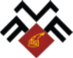 KUVEND MBARËKOMBËTARPËRPJEKJET E SHQIPTARËVE PAS PAVARSISË DERI NË KUVENDIN E LUSHNJES PËR TË FORMUAR BAZAT E SHTETIT TË SOTËM SHQIPTAR27-28 Janar, 2020 Lushnje, KinoteatërPROGRAM PARAPRAK (DRAFT)DITA E PARË, DATË 27 JANAR17:00-17:30		RREGJISTRIMI I PJESËMARRËSVE, MUZEU LUSHNJE 17:30:18:00		EKSPOZITË MBI HISTORIKUN E KONGRESIT TË LUSHNJES, MUZEU                                     LUSHNJE   18:00-18:30		KONFERENCË SHTYPI, KAFEDITA E DYTË, DATË 28 JANARCEREMONIA E HAPJES SË KUVENDIT09:00-10:00		Rregjistrimi i pjesëmarrësve, Kinoteratër, Lushnje10:00-10:45	Hapja, Stefan PINGULI, President i Kuvendit, më pas përshëndetje nga:Kryetari i Bashkisë Lushnje, Kryetari i Bashkisë Fier, Kryetari i Bashkisë Berat, Kryetari i Bashkisë Prishtinë, Kryetari i Bashkisë Tetovë, Kryetari i Bashkisë Tuz, Rektori i Universitetit të TiranësRektori i Universitetit të VlorësRektori i Universitetit të ElbasanitRektori i Universitetit të EuropianPRESDENTI I REPUBLIKËS, z. Ilir META10:45-11:00		PUSHIM PËR KAFE, DOKUMENTAR PËR KONGRESIN E LUSHNJES NGA M. MEMA11:00-11:10		FOTO E PJESËMARRËSVE TË KUVENDIT11:10-14:30 		SEANCA PLENAREModeratorë: 	Prof. Dr.Valentina DUKA, Prof. Dr Romeo GURAKUQI, Dr. Niko FERRO, Prof.dr Akademik Apollon BAÇE, Astrit AVDULAJ, Dr. Elena KOCAQI, Marela GUGA, Prof.dr. Nebi DERVISHI, Dr. Stefan PINGULI, Prof. Ing. Av.Sazan GURI11:10 – 11:25	ROLI QË LUAJTI KONGRESI I LUSHNJES NË FORMIMIN ZYRTAR TË SHTETIT SHQIPTAR, Prof. Dr.Valentina DUKA 11:25 - 11:40	JEHONA E KONGRESIT TË LUSHNJES NË NGJARJET  DHE ZHVILLIMET POLITIKE PAS TIJ. Prof. Dr Romeo GURAKUQI11:40- 11:55		PATRIOTIZMI I POPULLIT TË LUSHNJES NË MBËSHTETJE TË KONGRESIT KOMBËTAR, Dr. Niko FERRO11:55 - 12:05 	LETËR E STUDENTËVE SHQIPTARË TË UNIVERSITETIT TË VJENËS DËRGUAR PRESIDENTIT AMERIKAN WILSON NË 15 DHJETOR 1918, Prof.dr. akademik Apollon BACE12:05-12:20	TRAKTATI I FSHEHTË I LONDRËS DHE ESAT PASHË TOPTANI, Dr. Astrit AVDULAJ12:20-12:35	ÇËSHTJA E SHKODRËS DHE AUSTRIA-HUNGARIA 1912-1913, Prof.asc.Dr. Elena KOCAQI12:35-12:50	KONTRIBUTI I PREFEKTURES SË BERATIT NË MBAJTJEN E KONGRESIT TË LUSHNJES, Dr. Marela GUGA, prof. Çlirim MUKLI12:50-13:05	PËRPJEKJA E SHQIPTARËVE NË TREVAT LINDORE NË PERIUDHËN 1905-1920, Prof.dr. Nebi DERVISHI.13:05-13:15	PËRPJEKJA E SHQIPTARËVE NË PRAG DHE PAS PAVARSISË SË VENDIT DERI NË THEMELET E SHTETIT SHQIPTAR. Dr.Stefan PINGULI13:15-14:30	PUSHIM, DREKË EKOLOGJIKE		 	EKSPOZITË – DOKUMENTAR RRËNJËT TONAPANAIR LIBRI LIDHUR ME NGJARJET HISTORIKE TË KËSAJ PERIUDHEVIZITË NË SHTËPINË MUZE TË KONGRESIT TË LUSHNJES14:30-16.30		SEANCA E PAREModeratorë: 	Ylli MYFTIU, Prof. Xhevair LLESHI, Prof. Bashkim ABAZI, Dashamir URUÇI, Maksim ZARKA, Nexhmi GANIU, Nuri PLAKU, Edlir VOKOPOLA, Dodë LULI, Prof. Av.Sazan GURI 	14:30-14:45	RËNDËSIA E KONGRESIT TË LUSHNJES NË KRIJIMIN E SHTETIT SHQIPTAR, Ylli MYFTIU14:45-14:55		APOSTUJT E KUVENDIT TË LUSHNJËSProf. Xhevair LLESHI 14:55-15:05	JUSUF URUÇI-LUFTËTAR I SHQUAR PËR MBROJTJEN E KUFINJVE SHQIPTARË, Dashamir URUÇI15:05-15:15	PËRSE U ZGJODH LUSHNJA PËR ORGANIZIMIN E KONGRESIT? Mr.Sc Politiko-Administraive Maksim ZARKA15:15-15:30	HOXHË KADRI PRISHTINA DHE ROLI I TIJ NË KONGRESIN E LUSHNJES, Prof. Nexhmi GANIU15:30-15:45	SPIRO PAPA - DELEGATI FIERAK NE KONGRESIN E LUSHNJES DHE KONTRIBUTI I TIJ NE POLITIKEN SHQIPTARE, Nuri PLAKU15:45-15:55	PSE U MBAJT NË LUSHNJE KONGRESI, Ing. Edlir VOKOPOLA15:55-16:05	AUTORITETI I ARSYES DHE SIGURIA FILOZOFIKE E KOHËS HISTORIKE. Prof. Bashkim ABAZI16:05-16:20	KONTRIBUTI I MIRDITËS NË PAVARËSI DHE NË KRIJIMIN E SHTETIT SHQIPTAR (1860-1920), Nikollë LOKA, Dodë LULI16:20-16:30	PËRPJEKJET E SHQIPTARËVE PËR PAVARSINË E DYTË TË TYRE DERI NË HEDHJEN E THEMELEVE TË SHTETIT MODERN, (Copëtimi i Shqipërisë, shkak për luftrat ballkanike e ato botërore). Prof. Av.Sazan GURI16:30-16:45		PUSHIM KAFE16:45-19:15		SEANCA E DYTËModeratorë: 	Prof.As.Dr.Majlinda PEZA, Blerina XHELAJ, Nazmi SELIMI, Nuri DRAGOJ, Nail DRAGA, Hysen DIZDARI, Azgan HAKLAJ, Harallamb KOTA, Dr. Pajazit HAJZERI, prof. Rexhep ABAZI, 16:45-17:00	KONTRIBUTI I ELITËS POLITIKE TË ELBASANIT NË MBËSHTETJE TË PAVARËSISË DHE SHTETIT TË PAVARUR SHQIPTAR, Prof.As.Dr.Majlinda PEZA17:00-17:10	DIPLOMACIA E ISMAIL QEMALIT DHE ROLI I FAKTORIT NDËRKOMBËTAR, Blerina XHELAJ17:10-17:20	KONFERENCA E AMBASADORËVE TË LONDRËS DHE FATI I TROJEVE SHQIPTARE (1912-1914), Dr. Nuri DRAGOJ17:20-17:30	ÇËSHTJA E ULQINIT, EMIGRIMI I SHQIPTARËVE  DHE KOLONIZIMI ME POPULLSI SLLAVE (1878-1920), Dr. Nail DRAGA17:30-17:45	KONGRESI I LUSHNJES NË FILATELIN SHQIPTARE 1920-2019, Hysen DIZDARI17:45-18:00		NISHI – ATY TOKA E QIELLI FLASIN SHQIP, Azgan HAKLAJ18:00-18:10	KOST-AQ (KOÇO) KOTA, ORGANIZATOR E PJESËMARËS NË KONGRESIN E LUSHNJES, Harallamb KOTA18:10-18:25		KONGRESI I LUSHNJES DHE LUFTA E VLORËS Pajazit HAJZERI18:25–18:40	KONTRIBUTI I QYTETARËVE SHQIPTARË NË RRETHIMIN E SHKODRËS 1912-1913, Nazmi SELIMI18:40 – 18:50	ALI KËLCYRA – ARISTOKRATI KUQEZI DHE KONGRESI I LUSHNJËS, Përgatitur nga Xhevair LLESHI18:50 - 19:00	KOSOVA LINDORE MOLL SHERRI, MONEDH KUSURI APO REALITET I PATJETËRSUESHËM SHQIPTAR, Prof.Rexhep ABAZI19:00 - 19:10		REZOLUTË19:10 - 19:15		FOTO E PËRBASHKËT NË TAVOLINË